   Законы, по которым мы учимся жить. 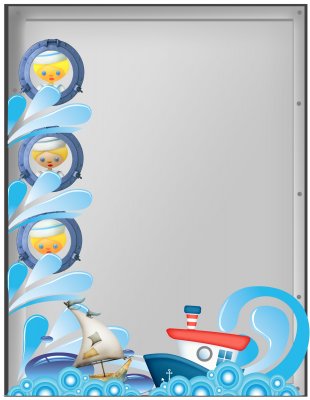 1.Закон точности 0:0. (Если мы хотим много     сделать,   если мы  уважаем друг друга, мы должны быть точны во всем, мы не имеем права отнимать время долгими сборами. Точность не только во времени, точность в словах, общении, в исполнении порученного дела).2.Закон человека. (Уважаем в каждом человеческое достоинство, все конфликты учимся решать мирным путем, сначала думаем о товарище, потом о себе).3.Закон взаимопомощи и взаимовыручки.                   (Мы учимся помнить, что рядом с нами живут и учатся наши друзья, которым нужна наша поддержка и помощь, и потому мы всегда приходим на помощь тем, кто в ней нуждается).4.Закон порядка и дисциплины.                                      (На уроках и во внеурочное время мы должны учиться поддерживать порядок и дисциплину, потому что их отсутствие мешает нормальным человеческим взаимоотношениям).